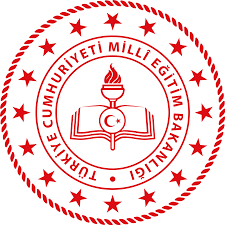 T.C.SEYHAN KAYMAKAMLIĞIMANAS ÖZEL EĞİTİM ANAOKULU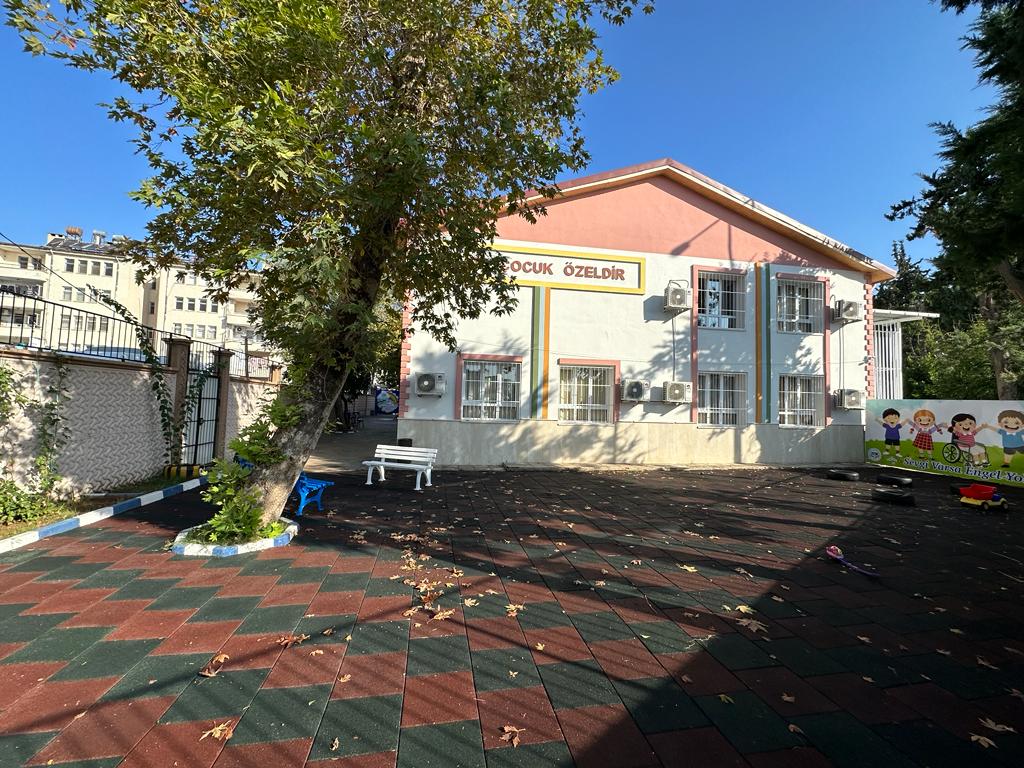 2024–2028STRATEJİK PLANIAdana 2023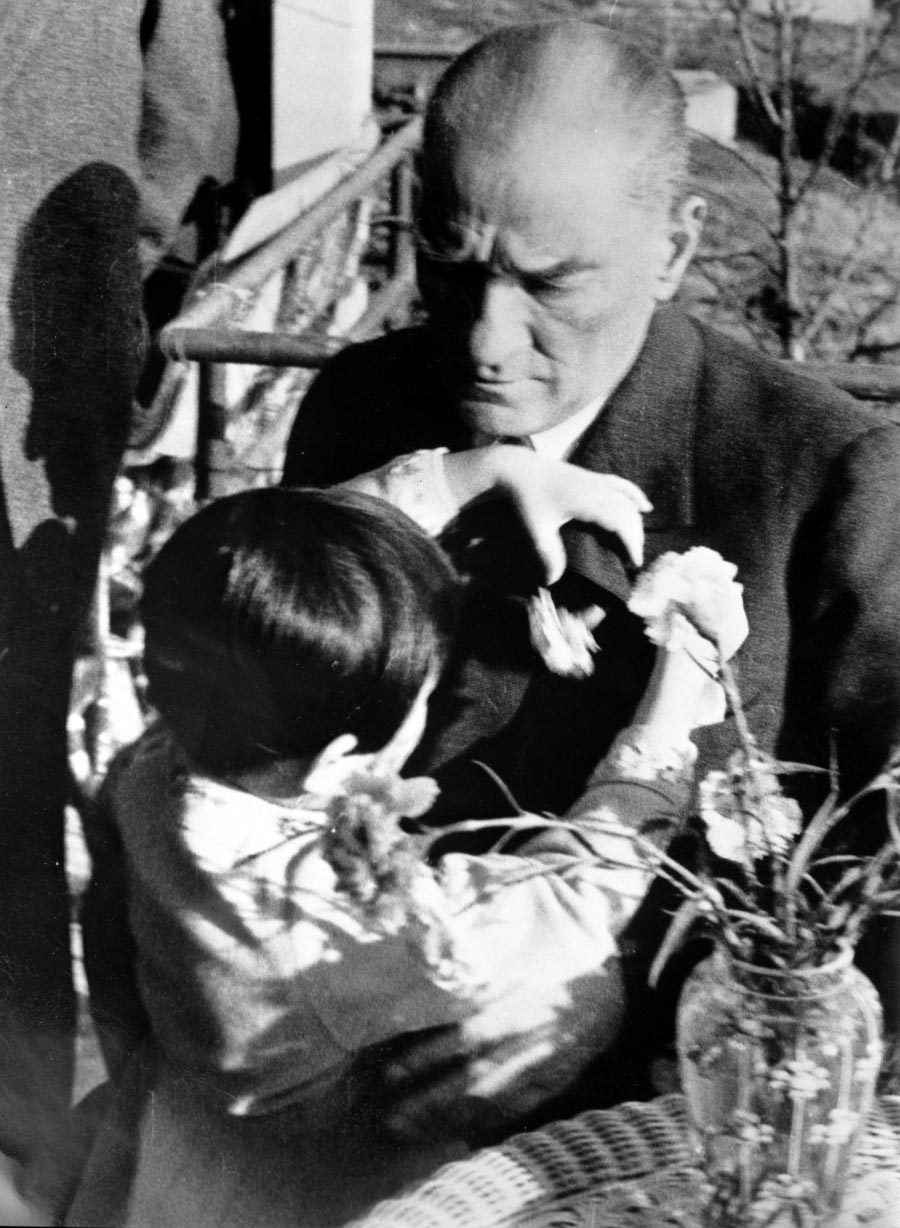     “Eğitim çocuğu sevmekle başlar”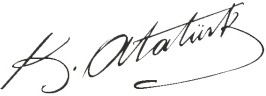 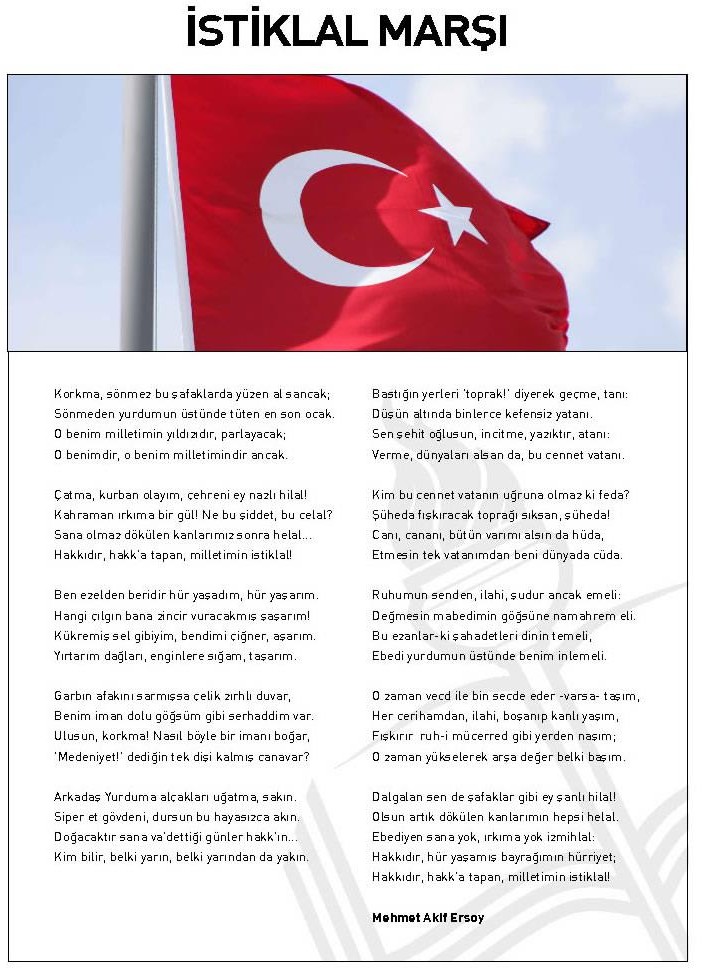 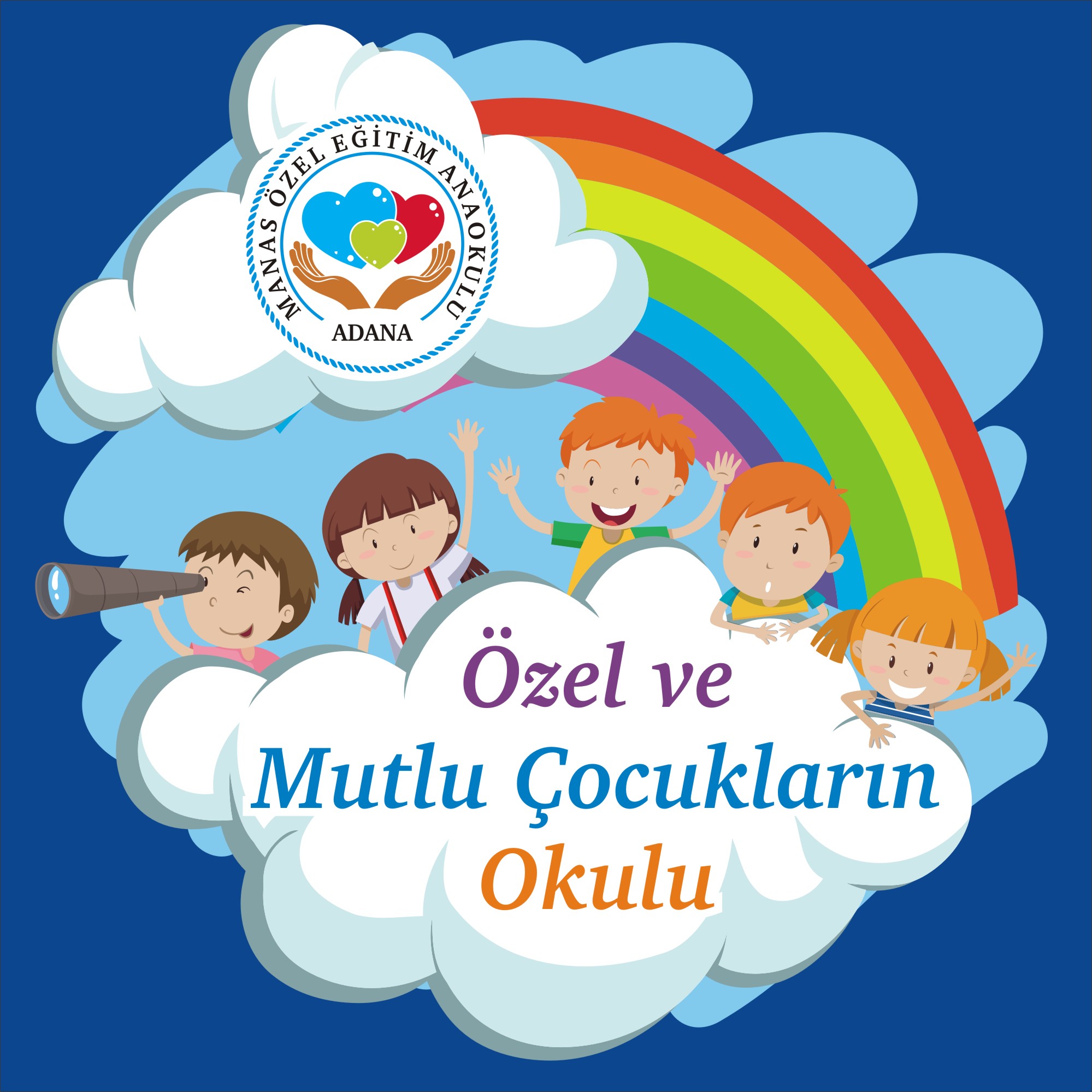 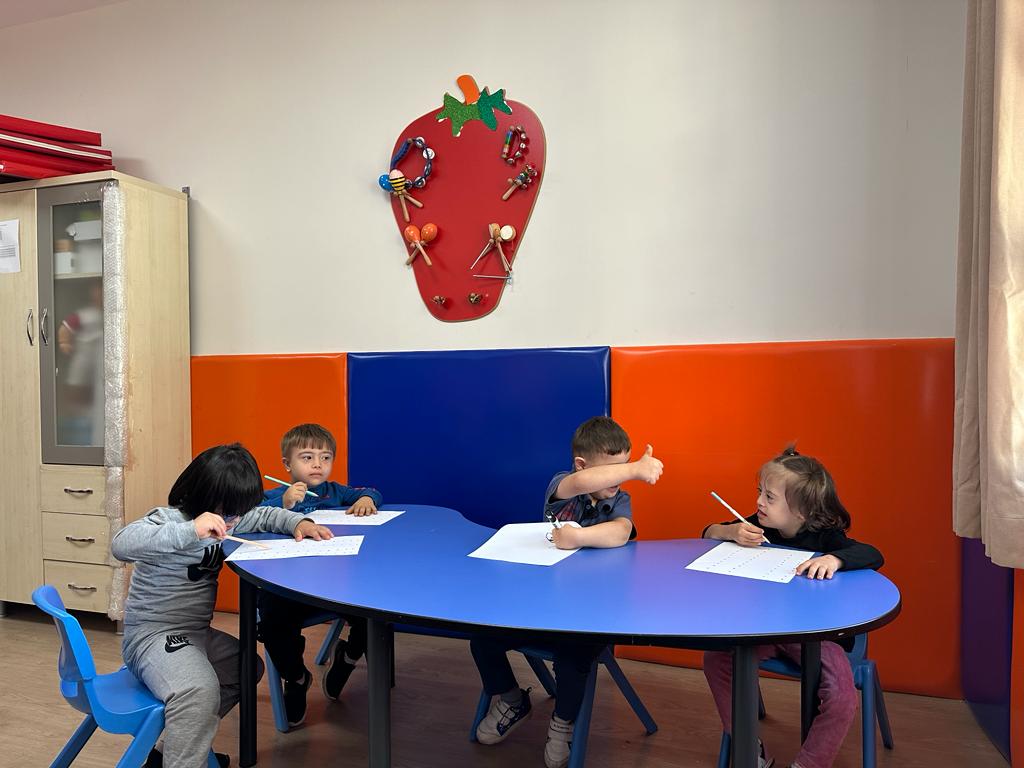 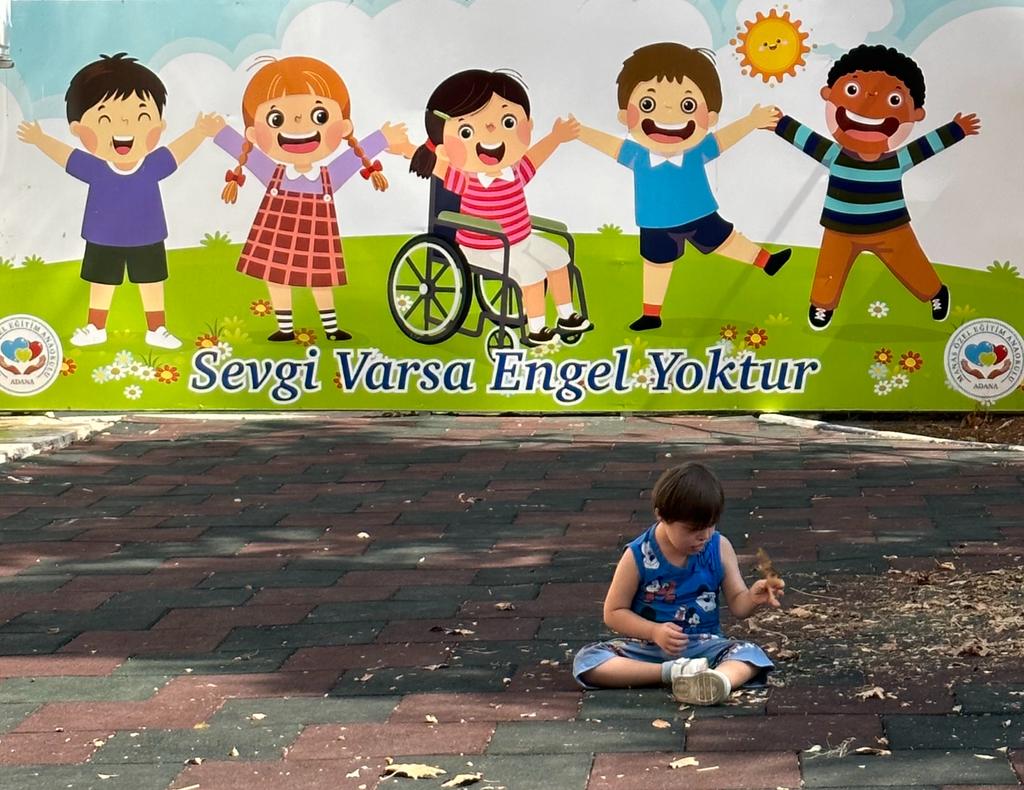 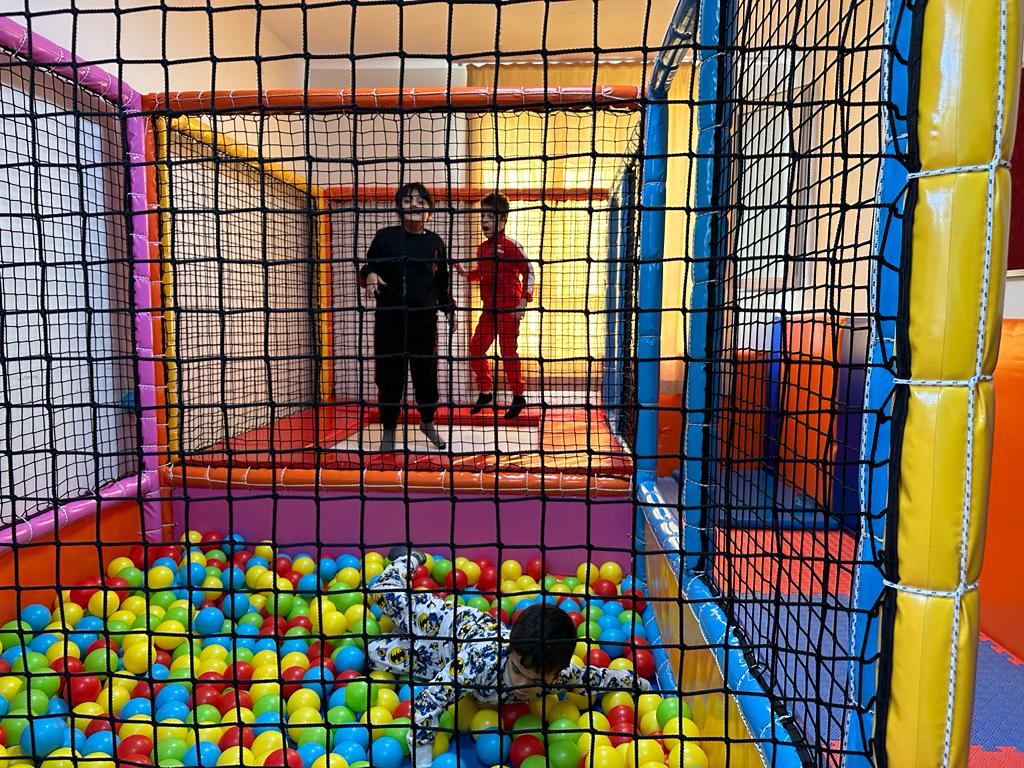 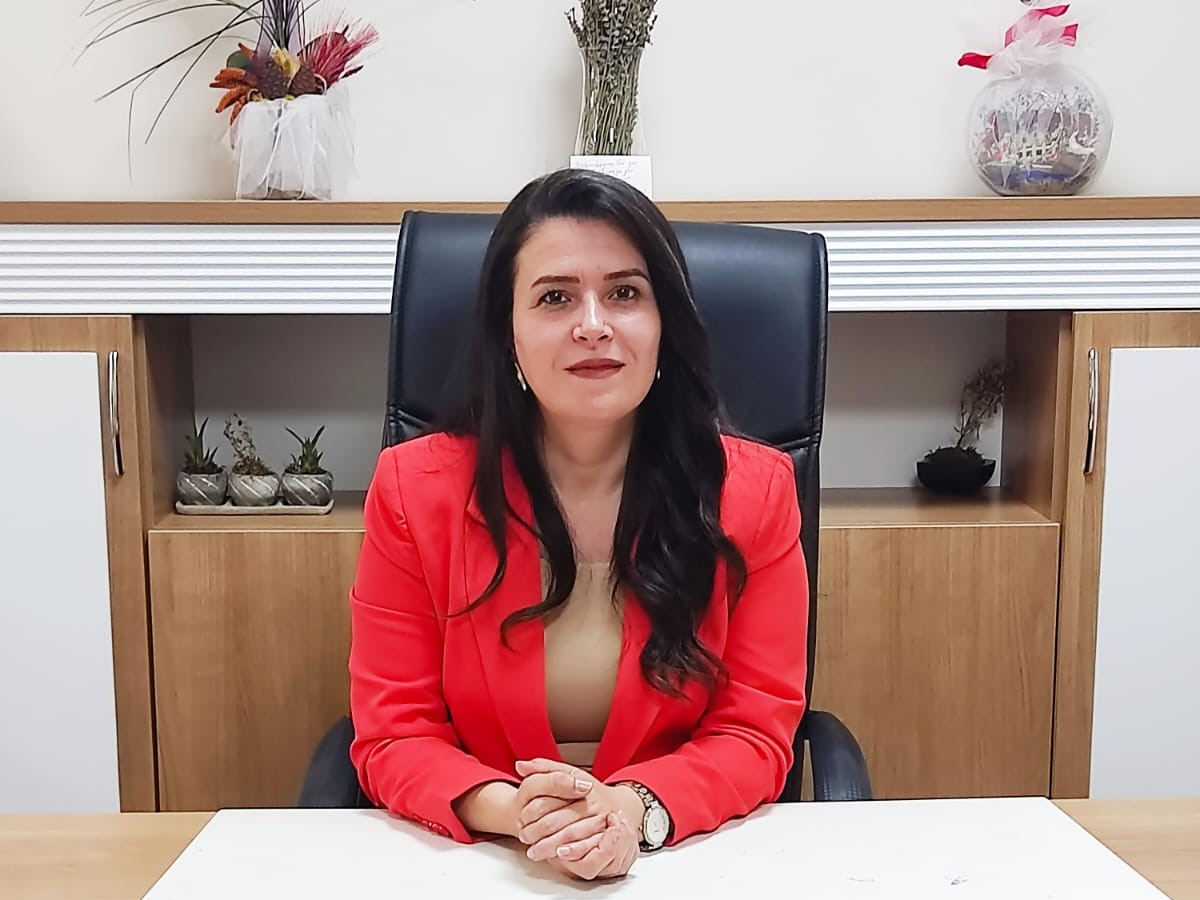 Sunuş Küresel dünyada yaşanan hızlı değişimleri öncü ve örnek bir eğitim kurumu olarak takip edebilmenin yolu kuşkusuz ancak sürekli gelişim ve değişimle mümkün olabilmektedir. Bir kurum olarak bu değişimleri her bir öğrencimizin özel bir dünya olduğunu da göz önünde bulundurarak, onların kendilerini geliştirmelerini sağlayacak, belirlenen bütün gelişim alanlarında en üst düzeyde performans göstermelerini sağlamak en tabi görevimizdir.Eğitimde kalite ve verimliliği artırmak, çağın getirdiği değişim ve gelişimleri doğru algılayıp içselleştirmek, büyümeyi hızlı ve sağlıklı bir süreç içerisinde gerçekleştirmek, belirlenen hedeflere ulaşabilmek; ancak doğru yapılmış bir stratejik plan ve bu planın etkin bir şekilde uygulanması ile mümkündür.Bu ilkeler temelinde, Avrupa Topluluğu başta olmak üzere, gelişmiş ülkelerin ölçütleri ve öğrencilerimizin gereksinimleri de dikkate alınarak yapılacak çalışmalarımızda; iç değişkenlerimizi sürekli geliştirerek, kazanılmış olan stratejik düşünme ve davranma özelliği ile sonuçlara ve performansa odaklanma sağlanacaktır.Sonuç olarak gayemiz var olan alt yapımız, değerlerimiz, kurum kültürümüz, alanında yetkin kadromuz, eğitim programlarımız, donanımımız, sosyal ve kültürel etkinliklerimizle 21.yüzyıla yakışır bir düzeye ulaşmaktır. Neslihan YAVUZ Okul MüdürüGİRİŞManas Özel Eğitim Anaokulu; Milli Eğitim Temel Kanununda belirlenen ilke ve amaçlar, kalkınma planları, müfredat programları, ilgili mevzuat ve benimsediği temel ilkeler çerçevesinde planlamak, var olma nedenini tanımlayarak geleceğe yönelik vizyonunu oluşturmak, yürüttüğü etkinliklerin stratejik amaçlarını, ölçülebilir hedeflerini saptamak, önceden belirlenmiş göstergeler doğrultusunda performanslarını ölçmek ve bu sürecin izleme ve değerlendirmesini yaparak katılımcı bir yönetim anlayışıyla stratejik planlama yapmıştır.Okulumuzun 2024-2028 yılları arasında yürüteceği etkinlikleri kapsayan söz konusu planlama sürecine, tüm yönetici ve çalışanların katılım ve katkısı sağlanmaya çalışılmıştır. Okulumuzun Stratejik Planı; mevcut durum analizi, misyon ve vizyon oluşturulması, stratejik amaçlar, bu amaçlara yönelik ölçülebilir hedefler, hedeflerin gerçekleştirilmesine yönelik etkinlik ve projeler, bütçeleme, etkinlikleri izleme-değerlendirme ve önceden belirlenen kriterler doğrultusunda performans ölçüm süreçlerini kapsamaktadır.Bilgi çağının gerektirdiği yeniliklere açık, gelişmiş eğitim metotlarını ve tekniklerini kullanan, çağdaş uygarlık düzeyinde bireyler yetiştiren Kurumumuz, Atatürk ilke ve inkılâpları doğrultusunda eğitim vermeye inançla devam etmektedir. Okulumuz Stratejik Planında belirtilen amaç ve hedeflere ulaşmamızın, Okulumuzun gelişme ve kurumsallaşma süreçlerine önemli katkılar sağlayacağına inanmaktayız. Bu amaçla Stratejik Planda belirlenen hedeflerimizi ne ölçüde gerçekleştirdiğimiz, plan dönemi içindeki her yılsonunda gözden geçirilerek gereken güncellemeler yapılacaktır.Planın hazırlanmasında emeği geçen ekibimize; tüm öğretmen, çalışan, öğrenci ve velilerimize teşekkür ederim.Neslihan YAVUZ Okul MüdürüSTRATEJİK PLANStratejik planlamaya tarihsel süreç içinde bakıldığında; 1965’li yıllarda örgütlerde kısmi planlamadan toplu planlamaya geçilmesi, 1970’li yıllarda geleceği tahmin etme, hedeflere ulaşmadaki zorluklar, ulaşılacak hedefleri belirleme yerine izlenecek yolu belirleme ve yön çizmenin önemli olduğu görülmektedir. 1980’lere kadar süren bu süreç; strateji sonuçlarının çevresel değişimler çerçevesinde değerlendirilmesi ve bu değerlendirmelerden alınan geribildirimlerle örgütün kendisini yeniden biçimlendirmesi gereğini ortaya çıkarmıştır.Stratejik Planlama, bir kurumda görev alan her kademedeki kişinin katılımını ve kurum yöneticisinin tam desteğini içeren sonuç almaya yönelik çabaların bütününü teşkil eder. Bu anlamda stratejik planlama; paydaşların ihtiyaç ve beklentileri, kurumun misyonu çerçevesinde, gelecekteki vizyonuna ulaşmak için amaçlar, hedefler ve bunlara ulaşmasını sağlayacak etkinlik ve projeler belirlemesini gerektiren; bütçenin, kurum önceliklerindeki amaç ve hedeflere göre harcanmasına rehberlik edip yol gösteren eylem planları, etkinlik ve projeler, performans göstergeleri ile sürekli bir izleme ve değerlendirme sağlayan; aynı zamanda, sürekli iyileştirme ve geliştirmeyi amaçlayan bir süreçtir. Bir stratejik plan aşağıda yer alan beş temel soruya verilen yanıtların yer aldığı bir rehber niteliği taşır:Şu anda neredeyiz?Nerede olmayı arzu ediyoruz?Olmak istediğimiz yere nasıl ulaşabiliriz?  Gelişmemizi nasıl ölçebiliriz?Gelişmemize yönelik yol haritamızı nasıl saptayabiliriz, geliştirebilir ve denetleyebiliriz?Bu sorulara verilecek yanıtlar ve stratejik planın diğer unsurları, stratejik planlama belgesinin içeriğini oluşturur.Kurumların, kurumsal öngörüyle hareket ederek, bugün sahip oldukları kaynakları gelecekte ortaya çıkabilecek durumlara göre yönlendirmeleri açısından, stratejik yönetimin ilk aşaması olan stratejik planlamayı yapmaları kaçınılmazdır.Manas Özel Eğitim Anaokulu  Stratejik Planlama EkibiBÖLÜM-ISTRATEJİK PLAN HAZIRLIK SÜRECİ2024-2028 dönemi stratejik plan hazırlanması süreci stratejik plan ekibinin kurulması ile başlamıştır. Ekip tarafından oluşturulan çalışma takvimi kapsamında ilk aşamada durum analizi çalışmaları yapılmış ve durum analizi aşamasında paydaşlarımızın plan sürecine aktif katılımını sağlamak üzere paydaş anketi, toplantı ve görüşmeler yapılmıştır.Durum analizinin ardından geleceğe yönelim bölümüne geçilerek okulumuzun amaç, hedef, gösterge ve eylemleri belirlenmiştir. Çalışmaları yürüten ekip ve kurul bilgileri altta verilmiştir.STRATEJİK PLANIN AMACIBu stratejik plan dokümanı, okulumuzun güçlü ve zayıf yönleri ile dış çevredeki fırsat ve tehditler göz önünde bulundurularak, eğitim alanında ortaya konan kalite standartlarına ulaşmak üzere yeni stratejiler geliştirmeyi ve bu stratejileri temel alan etkinlik ve hedeflerin belirlenmesini amaçlamaktadır.STRATEJİK PLANIN KAPSAMIBu stratejik plan, Manas Özel Eğitim Anaokulu 2024–2028 yılları stratejik amaçlarını, hedeflerini ve performans göstergelerini kapsamaktadır.STRATEJİK PLANIN YASAL DAYANAKLARI ve REFERANS KAYNAKLARStratejik plan, başta Anayasa olmak üzere plan ile ilgili aşağıdaki tabloda bulunan mevcut yasal dayanaklara ve referans kaynaklara göre hazırlanmıştır.STRATEJİK PLAN ÜST KURULU VE STRATEJİK PLAN EKİBİ (Tablo-2)STRATEJİK PLANLAMA SÜRECİNDE YAPILAN ÇALIŞMALARManas Özel Eğitim Anaokulu Stratejik Planının hazırlanmasında aşağıdaki aşamalar izlenmiştir:Stratejik planlama sürecini başlatma: Hazırlık Programı, Stratejik Plan Üst Kurulu, Stratejik Planlama Ekibinin oluşturulması,Kurumsal yükümlükleri tanımlama: Mevzuat analizi, yasal yükümlülüklerin incelenmesi,Kurumsal vizyon, misyon ve temel değerleri açığa çıkarma: Yöneticiler ve sosyal paydaşlar tarafından kurumsal kimliğin tanımlanması,Kurumun dışsal ve içsel çevresini değerlendirme: Kurumun paydaşlarının belirlenmesi, görüşlerinin alınması, GZFT analizinin yapılması,Eğitim sisteminin stratejik alanlarının belirlenmesi: Hizmetlerin “Tema” başlıkları altında gruplandırılması,Stratejik planın oluşturulması: Manas Özel Eğitim Anaokulu Stratejik Planlama Ekibi tarafından planın hazırlanması,Stratejik Planı inceleme ve benimseme: Planın her aşamasında paydaşların görüşlerinin alınması,Etkili bir vizyon geliştirme/oluşturma: Oluşturulan vizyon, misyon ve temel değerlerin gözden geçirilerek revize edilmesi,Etkili uygulama süreci: Performans programları hazırlanması,İzleme ve değerlendirme: Faaliyet raporları, izleme değerlendirme raporları, gerektiği durumda stratejik planın güncellenmesi.1.6. HAZIRLIK PROGRAMIStratejik Plan Hazırlama Programı, Manas Özel Eğitim Anaokulu müdürlüğü Stratejik Plan Modeli, SP iş akış şeması ve iş takvimine uygun olarak tamamlanmıştır.Öz değerlendirme ve çevre değerlendirmeyi esas alan bir stratejik yaklaşım benimsenmiştir.Stratejik Planlama Sürecinin en belirgin özelliği; kurumsal misyon ve vizyona dayalı bir süreç olmasıdır. Sürecin temel unsurlarından birisi de (G) güçlü ve (Z) zayıf yönler ile (F) fırsat ve (T) tehditlerin yani kurumsal değerlendirme olan öz değerlendirme ve çevre değerlendirmesine dayanmasıdır.Kurumsal değerlendirme çalışmalarında, öz değerlendirme çalışmaları ile kurumun mevcut durumunu, çevre değerlendirme çalışmaları ile kurumu etkileyen dış faktörlerin tespiti ve bunları dikkate alarak kendine özgü stratejiler ve hedefler belirlemesi esastır.Kurumun hedefleri doğrultusunda belirlenmiş olan birim ve alt birim hedefleri ile faaliyetler/projelerin tüm aşamalarda hazırlanacak olan “Uygulama Planları” ile ilgili birimlerde çalışan bireylerin hedeflerine dönüştürülerek, hedeflerin gerçekleştirilmesi, izlenmesi yani hedeflere hangi oranda ulaşıldığını gösteren “Performans Göstergelerinin” belirlenmesi ve bunların periyodik olarak izlenerek iyileştirilmesi sağlanacaktır. Her eylem planında ilgili hedefin gerçekleştirilmesine yönelik olan faaliyetlerin neler olduğu, kimin sorumluluğunda faaliyetlerin gerçekleştirileceği ve her faaliyetin başlama ve bitiş zamanları açık olarak belirtilmiştiBÖLÜM-IIDURUM ANALİZİ2024-2028 dönemi stratejik plan hazırlanması süreci Stratejik Plan Ekibinin oluşturulması ile başlamıştır. Ekip tarafından oluşturulan çalışma takvimi kapsamında ilk aşamada durum analizi çalışmaları yapılmış ve durum analizi aşamasında paydaşlarımızın plan sürecine aktif katılımını sağlamak üzere paydaş anketi, toplantı ve görüşmeler yapılmıştır.Durum analizinin ardından geleceğe yönelim bölümüne geçilerek okulumuzun amaç, hedef, gösterge ve eylemleri belirlenmiştir.Manas Özel Eğitim Anaokulu Tarihsel Gelişimi	Okulumuz 2020-2021 eğitim öğretim yılında hizmet vermeye başlamıştır. Okulumuz iki katlı bir bina olup, 8 derslikten oluşmaktadır. Okulumuzda otizm spektrum bozukluğu ve zihinsel yetersizliği tanısı alan, 37-78 ay döneminde bulunan çocukların; bilişsel, dil/ iletişim, motor, sosyal-duygusal ve öz bakım becerilerinin gelişimini desteklemek amacıyla eğitim verilmektedir .MEVZUAT ANALİZİ (Tablo 3)PAYDAŞ ANALİZİ Paydaşların BelirlenmesiKURUM İÇİ ANALİZÖrgütsel Yapı (Şekil 1):OKULUN MEVCUT DURUMU: TEMEL İSTATİSTİKLERÇalışan BilgileriTablo 5: 2024-2028 Yılı Kurumdaki Mevcut Yönetici SayısıTablo 6: 2024-2028 Yılı Kurumdaki Mevcut Öğretmen SayısıOkulumuz Bina ve AlanlarıTablo 7: Okul Yerleşkesine İlişkin BilgilerSınıf ve Öğrenci bilgileri (Tablo 8)Okul/Kurumun Teknolojik Altyapısı (Tablo 9)Mevcut Durum Anket SonuçlarıOkulumuzun memnuniyet düzeyini tespit etmek için öğretmen ve veli memnuniyet anketi uygulanmaktadır. Bu bakımdan 2023 – 2024 Eğitim – Öğretim yılı uygulanan anketimizin sonuçları aşağıda yer almaktadır.Tablo 11: Öğretmen Anketi Sonuçları (Tablo 9)Tablo 12: Veli Anketi Sonuçları (Tablo 10)ÇEVRE ANALİZİPEST- E (Politik, Ekonomik, Sosyo-Kültürel, Teknolojik, Ekolojik, Etik) Analizi (Tablo 11)2.7.2. Üst Politika Belgeleri (Tablo 12)GZFT ANALİZİManas Özel Eğitim Anaokulu stratejik amaç ve hedeflerini oluşturmasını, bu amaç ve hedeflere ulaşmak için uygulayacağı stratejileri belirlemesini sağlamak için 2023 yılının Ekim ayında GZFT analizi yapılmıştır. Analiz sonucunda ortaya çıkan güçlü ve zayıf yönler ile fırsatlar ve tehditler aşağıda verilmiştir. Ayrıca kurumun stratejik amaç ve hedefleri belirlenirken öğrenci, öğretmen, çalışan ve veli memnuniyet anketi sonuçları da dikkate alınmıştır.2.8.1.Güçlü Yönler2.8.1.1. KurumsallıkKurumsal bir yapının ve kurum kültürünün olmasıOkulun vizyon ve misyonunun çalışanlar üzerindeki olumlu etkisiKayıt alanındaki tüm çağ nüfusunun okul öncesine kayıtlarının yapılmasıÖzel eğitime muhtaç çocuklara gerekli yönlendirmelerin yapılmasıÖğretmen ve çalışan kadrosunun devamlılığı ve kurum aidiyetlerinin yüksek olmasıÖğretmenlerin öğrenmeye ve kendilerini geliştirme eğilimlerinin olmasıKalite yönetim sistemine sahip olması ve sistemin sürekli güncellenmesiÖğretmen-öğrenci-veli iletişim ve işbirliğinin güçlü olmasıOkul-aile birliğinin etkin çalışmasıGeleneksel ve milli değerlerin korunmaya ve yaşatılmaya özen gösterilmesiZümre çalışmalarının ve diğer zümrelerle işbirliğinin güçlü ve etkin olmasıÖğretmen kadrosunun özverili olması2.8.1.2. Çalışma OrtamıKurum çalışanları arasındaki karşılıklı sevgi, saygı, güçlü iletişim ve paylaşımYönetimin öğretmen, veli ve öğrenciye karşı açık, şeffaf olmasıHuzurlu çalışma ortamıİdari yapının yaratıcı ve yenilikçi düşünceye destek vermesiKurum kültürünü benimseyen bir yönetim anlayışının yaşatılmasıYönetimin sorunlara duyarlı ve çözüm odaklı yaklaşımı2.8.1.3. Fiziki YerleşimMerkeze yakın, kolay ulaşılabilir bir bölgede bulunmasıOkul çevresinde tehdit ve tehlike oluşturabilecek ortam ve unsurlardan uzak olmasıOkulda temizlik ve hijyene çok önem verilmesiOkul bahçesinde oyun alanının olması2.8.2. Zayıf YönlerOkulumuzun fiziki koşullarının yetersiz olmasıFarklı Kültürlerden gelen öğrenci profiliÖğrencilerin engel durumlarıBazı velilerin öğrenci ve okulla karşı ilgisiz olmasıEğitim-öğretimde araç-gereç eksikliğinin olması.Teknoloji alt yapı sorunları (internet hızı, vb.)2.8.3. FırsatlarYerel Yönetimlerin Okulumuza katkıları STK, Belediye vs. kurumlarla çok iyi bir iletişim içinde bulunmamız.İŞKUR aracılığı ile yardımcı personel hizmetlerinin az da olsa karşılanabilmesiÖğrenci sosyal ve kişisel gelişimlerinin çok yönlü desteklenmesiÖğrenci – öğretmen iletişiminin güçlü ve sağlıklı olmasıTeknolojinin hızla gelişmesi, gelişen teknolojinin okulumuzda eğitim alanında kullanılabiliyor olmasıÖğrenim çağındaki çocukların kayıtlarının mevzuata uygun şekilde yapılması2.8.4. TehditlerSendikacılık faaliyetleriOkulumuz kayıt alanındaki aileler arasındaki sosyo-ekonomik farklılıklarSosyal medyanın bilinçsiz kullanımıKanun ve MEB Mevzuatının sık değişmesiHava şartları dolayısı ile çocukların servisle geç gelmesi Okul giriş çıkış saatlerinde yaşanan trafik yoğunluğuSORUN ALANLARI (Tablo 13)GELİŞİM VE SORUN ALANLARIMIZ (Tablo 14)BÖLÜM IIIMİSYON, VİZYON VE TEMEL DEĞERLERMİSYONUMUZÖncelikli gayemiz özel öğrencilerimizin bir birey olarak kendi kendilerine yetebilecek düzeye gelmelerinde katkıda bulunmak. Diğer taraftan toplumun özel gereksinimli bireylere olan bakış açısını öğrencilerimizle yaptığımız çalışmalar ve onlardaki kendine özel  gelişimleri ile örnek düzeyde model olmak. Bununla birlikte özel durumlu ailelere bu eğitim öğretim sürecinde nitelikli uzman kadromuzla rehberlik etmek.3.2. VİZYONUMUZHer öğrencimizin bireysel farklılıklarını göz önüne alarak profesyonel, samimi ve gönülden çalışan ekip arkadaşlarımızla birlikte öğrencilerimizin kendisi ile barışık, kendi ihtiyaçlarını karşılayabilen, ailesi ve çevresine uyum içerisinde davranabilen ve topluma katılabilen bireyler yetiştirmek.  Mustafa Kemal Atatürk’ ün de belirttiği üzere öğretmen, öğrenci ve velilerimizle birlikte muasır medeniyet seviyeleri erişmek için gerekli akademik, sosyal ve duygusal desteği sağlamak.DEĞERLERİMİZOkul öncesi ve özel eğitimi uygun yöntem ve tekniklerle bir arada yürüterek, zenginleştirilmiş kaynaştırma ortamında öğrencilerimize ihtiyaç duyacakları bilgi ve becerileri kazandırmak, Seyhan ilçesinde ilk özel eğitim anaokulu olmamız hasabiyle, kendisinden sonra açılacak benzer nitelikteki kurumlara doğru örnek olacak bir konuma getirmek.BÖLÜM IVAMAÇ, HEDEF ve EYLEMLERAMAÇ, HEDEF, PERFORMANS GÖSTERGELERİ VE EYLEMLERTEMA I: EĞİTİM VE ÖĞRETİME ERİŞİMStratejik Amaç 1:Okulumuz öğrencilerinin eğitim ve öğretime erişmesini ve eğitim öğretimini adil şartlar altında tamamlamasını sağlamak.Stratejik Hedef 1.1. Plan dönemi sonuna kadar anaokulumuzun %75 üstünde kapasite ile çalışması, okula uyum ve oryantasyon faaliyetlerinin düzenli olarak planlaması, eğitim ve öğretimin her tür ve kademesinde katılım ve tamamlama oranlarını artırmak, uyum ve devamsızlık sorunlarını gidermek.EYLEM PLANITEMA II: EĞİTİM VE ÖĞRETİMDE KALİTENİN ARTIRILMASIStratejik Amaç 2:Bütün öğrencilere ulusal ve uluslararası ölçütlerde bilgi, beceri, tutum ve davranışın kazandırılmasına; girişimci, yenilikçi, dil becerileri yüksek, iletişime ve öğrenmeye açık, özgüven ve sorumluluk sahibi sağlıklı ve mutlu bireylerin yetişmesine imkân sağlamak.Stratejik Hedef 2.1. Öğrenme kazanımlarını takip eden ve velileri de sürece dâhil eden bir yönetim anlayışı ile öğrencilerimizin akademik başarıları ve sosyal faaliyetlere etkin katılımı artırılacaktır.EYLEM PLANIStratejik Hedef 2.2. Önleyici ve gelişimsel bir rehberlik anlayışıyla, öğrencilerimize ve velilerimize farkındalık ve bilgilendirme çalışmaları yapılacaktır.TEMA III: KURUMSAL KAPASİTEStratejik Amaç 3:Beşerî, fizikî, malî ve teknolojik yapı ile yönetim ve organizasyon yapısını iyileştirerek, eğitime erişimi ve eğitimde kaliteyi artıracak etkin ve verimli bir kurumsal yapıyı tesis etmek.Stratejik Hedef 3.1. Yönetim ve öğrenme etkinliklerinin izlenmesi, değerlendirilmesi ve geliştirilmesi amacıyla veriye dayalı yönetim yapısına geçilecektir.PERFORMANS GÖSTERGELERİEYLEM PLANIStratejik Hedef 3.2: Kurumumuzun mali ve fiziksel altyapısı eğitim ve öğretim faaliyetlerinden beklenen sonuçların elde edilmesini sağlayacak biçimde sürdürülebilirlik ve verimlilik esasına göre geliştirilecektir.Stratejik Hedef 3.3: Okulumuzun yönetsel süreçleri, etkin bir izleme ve değerlendirme sistemiyle desteklenen, katılımcı, şeffaf ve hesap verebilir biçimde geliştirilecektir.BÖLÜM VMALİYETLENDİRME2024-2028 Stratejik Planı Faaliyet/Proje Maliyetlendirme TablosuBÖLÜM VIİZLEME VE DEĞERLENDİRME5.1. RAPORLAMAPlan dönemi içerisinde ve her yılın sonunda okul/kurumumuz stratejik planı uyarınca yürütülen faaliyetlerimizi, önceden belirttiğimiz performans göstergelerine göre hedef ve gerçekleşme durumu ile varsa meydana gelen sapmaların nedenlerini açıkladığımız, okulumuz/kurumumuz hakkında genel ve mali bilgileri içeren izleme ve değerlendirme raporu hazırlanacaktır.STRATEJİK PLAN ÜST KURULU İMZA SİRKÜSÜ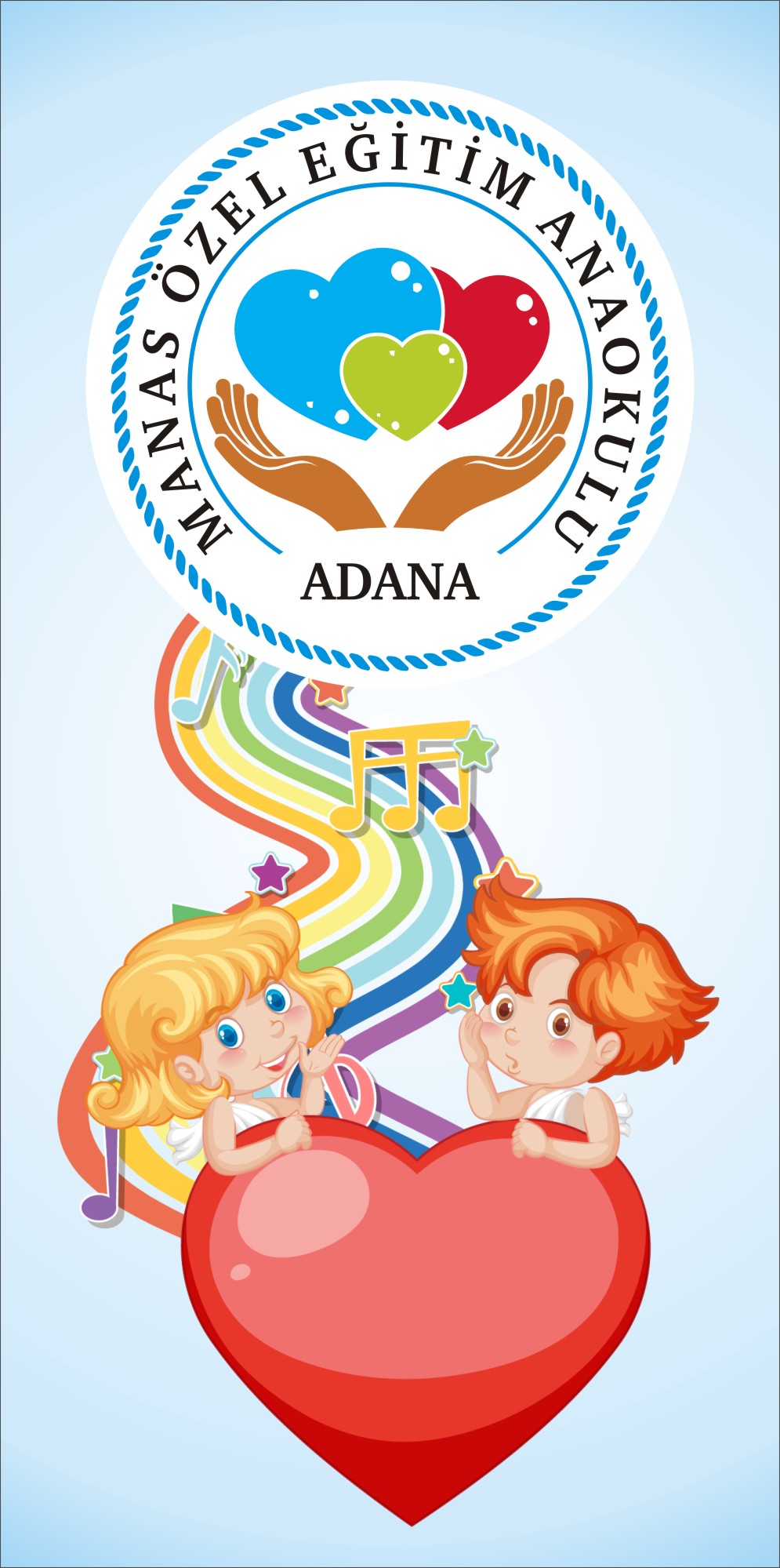 İÇİNDEKİLERİÇİNDEKİLERSUNUŞ3İÇİNDEKİLER4GİRİŞ7STRATEJİK PLAN8KURUM KİMLİK BİLGİSİ91. BÖLÜM: STRATEJİK PLAN HAZIRLIK SÜRECİ101.1. STRATEJİK PLANIN AMACI101.2. STRATEJİK PLANIN KAPSAMI101.3. STRATEJİK PLANIN YASAL DAYANAKLARI VE REFERANS KAYNAKLAR101.4. STRATEJİK PLAN ÜST KURULU VE STRATEJİK PLAN EKİBİ111.5.	STRATEJİK PLANLAMA SÜRECİNDE YAPILAN ÇALIŞMALAR111.6. STRATEJİK PLAN HAZIRLAMA TAKVİMİ172. BÖLÜM: DURUM ANALİZİ182.1. BAŞKENT ÜNİVERSİTESİ ÖZEL AYŞEABLA OKULLARININ TARİHSEL GELİŞİMİ182.2. MEVZUAT ANALİZİ192.3. PAYDAŞ ANALİZİ202.4. KURUM İÇİ ANALİZ232.5 OKULUN MEVCUT DURUMU: TEMEL İSTATİSTİKLER232.5.1. Çalışan Bilgileri232.5.2 Okulumuz Bina ve Alanları242.5.3 Sınıf ve Öğrenci bilgileri242.5.4 Okul/Kurumun Teknolojik Altyapısı:252.6. 2018/2019 MEMNUNİYET ANKETİ SONUÇLARI262.7. ÇEVRE ANALİZİ272.8. GZFT ANALİZİ282.9. SORUN ALANLARI313. BÖLÜM: MİSYON, VİZYON VE TEMEL DEĞERLER323.1. VİZYONUMUZ:323.2. MİSYONUMUZ:323.3. DEĞERLERİMİZ324. BÖLÜM: AMAÇ, HEDEF ve EYLEMLER34TEMA I: EĞİTİM VE ÖĞRETİME ERİŞİM36TEMA II: EĞİTİM VE ÖĞRETİMDE KALİTENİN ARTIRILMASI39TEMA III: KURUMSAL KAPASİTE425. BÖLÜM: İZLEME VE DEĞERLENDİRME465.1. RAPORLAMA46KURUM KİMLİK BİLGİSİKURUM KİMLİK BİLGİSİKURUM KİMLİK BİLGİSİKURUM KİMLİK BİLGİSİKURUM KİMLİK BİLGİSİKurum AdıManas Özel Eğitim AnaokuluManas Özel Eğitim AnaokuluManas Özel Eğitim AnaokuluManas Özel Eğitim AnaokuluKurum Statüsü Kamu	Özel	ÖzelKurumda Çalışan Personel SayısıYönetici::AnaokuluKurumda Çalışan Personel SayısıYönetici::2Kurumda Çalışan Personel SayısıÖğretmen::17Kurumda Çalışan Personel SayısıMemur/Güvenlik :Memur/Güvenlik :Memur/Güvenlik :-Kurumda Çalışan Personel SayısıHizmetli::1Öğrenci Sayısı40404040Öğretim Şekli Normal İkiliKURUM İLETİŞİM BİLGİLERİKURUM İLETİŞİM BİLGİLERİKURUM İLETİŞİM BİLGİLERİKURUM İLETİŞİM BİLGİLERİKURUM İLETİŞİM BİLGİLERİKurum Telefonu / FaxTel. : 0 322 458 00 02Faks : -Tel. : 0 322 458 00 02Faks : -Tel. : 0 322 458 00 02Faks : -Tel. : 0 322 458 00 02Faks : -Kurum Web Adresihttps://manasozelegitimanaokulu.meb.k12.trhttps://manasozelegitimanaokulu.meb.k12.trhttps://manasozelegitimanaokulu.meb.k12.trhttps://manasozelegitimanaokulu.meb.k12.trKurum AdresiZiyapaşa Mah. 67019 Sk. No: 2 Seyhan / ADANAZiyapaşa Mah. 67019 Sk. No: 2 Seyhan / ADANAZiyapaşa Mah. 67019 Sk. No: 2 Seyhan / ADANAZiyapaşa Mah. 67019 Sk. No: 2 Seyhan / ADANAKurum Müdürü   Neslihan YAVUZ	   Neslihan YAVUZ	   Neslihan YAVUZ	   Neslihan YAVUZ	Tablo1: YASAL DAYANAKLAR ve REFERANS KAYNAKLARTablo1: YASAL DAYANAKLAR ve REFERANS KAYNAKLARSıraReferans Kaynağının Adı1Anayasanın 166. maddesi21739 Sayılı Milli Eğitim Temel Kanunu3Stratejik Planlamaya İlişkin Usul ve Esaslar Hakkında Yönetmelik4Milli Eğitim Bakanlığı 2019-2023 Stratejik Plan Hazırlık Programı52023 Eğitim Vizyonu6Milli Eğitim Şura Kararları7Milli Eğitim Bakanlığı Strateji Geliştirme Başkanlığının 2018/16 Nolu Genelgesi8Bakanlık faaliyet alanı ile ilgili tüm projeler9Planlamaya ilişkin diğer kanun, KHK ve yönetmeliklerSTRATEJİK PLAN ÜST KURULUSTRATEJİK PLAN ÜST KURULUSTRATEJİK PLAN ÜST KURULUSIRANOADI SOYADIGÖREVİ1Neslihan YAVUZOkul Müdürü2Mustafa AYARMüdür Yardımcısı3Rıza DEĞİRMENCİPsikolojik Danışman4  Gaye TUZCU TOPCUÖğretmen5Kübra İKİZÖğretmen6VeliSTRATEJİK PLANLAMA EKİBİSTRATEJİK PLANLAMA EKİBİSTRATEJİK PLANLAMA EKİBİSIRA NOADI SOYADIGÖREVİ1Neslihan YAVUZOkul Müdürü2Mustafa AYARMüdür Yardımcısı3Rıza DEĞİRMENCİPsikolojik Danışman4  Gaye TUZCU TOPCUÖğretmen5Kübra İKİZÖğretmen6HASAN YARDIMÖğretmen7VeliYASAL YÜKÜMLÜLÜK(GÖREVLER)DAYANAK(KANUN, YÖNETMELİK, GENELGE, YÖNERGE)Atama657 Sayılı Devlet Memurları KanunuAtamaMilli Eğitim Bakanlığına Bağlı Okul ve Kurumların Yönetici ve Öğretmenlerinin Norm Kadrolarına İlişkin YönetmelikAtamaMilli Eğitim Bakanlığı Eğitim Kurumları Yöneticilerinin Atama ve Yer Değiştirmelerine İlişkin YönetmelikAtamaMilli Eğitim Bakanlığı Öğretmenlerinin Atama ve Yer Değiştirme YönetmeliğiÖdül, DisiplinDevlet Memurları KanunuÖdül, Disiplin6528 Sayılı Milli Eğitim Temel Kanunu İle Bazı Kanun ve Kanun Hükmünde Kararnamelerde Değişiklik Yapılmasına Dair KanunÖdül, DisiplinMilli Eğitim Bakanlığı Personeline Başarı, Üstün Başarı ve Ödül Verilmesine Dair YönergeÖdül, DisiplinMilli Eğitim Bakanlığı Disiplin Amirleri YönetmeliğiOkul Yönetimi1739 Sayılı Milli Eğitim Temel KanunuOkul YönetimiMilli Eğitim Bakanlığı İlköğretim Kurumları YönetmeliğiOkul YönetimiMilli Eğitim Bakanlığı Okul Aile Birliği YönetmeliğiOkul YönetimiMilli Eğitim Bakanlığı Eğitim Bölgeleri ve Eğitim Kurulları YönergesiOkul YönetimiMEB Yönetici ve Öğretmenlerin Ders ve Ek Ders Saatlerine İlişkin KararOkul YönetimiTaşınır Mal YönetmeliğiEğitim-ÖğretimAnayasaEğitim-Öğretim1739 Sayılı Milli Eğitim Temel KanunuEğitim-Öğretim222 Sayılı İlköğretim ve Eğitim KanunuEğitim-Öğretim6287 Sayılı İlköğretim ve Eğitim Kanunu ile Bazı Kanunlarda Değişiklik Yapılmasına Dair KanunEğitim-ÖğretimMilli Eğitim Bakanlığı İlköğretim Kurumları YönetmeliğiEğitim-ÖğretimMilli Eğitim Bakanlığı Eğitim Öğretim Çalışmalarının Planlı Yürütülmesine İlişkin YönergeEğitim-ÖğretimMilli Eğitim Bakanlığı Öğrenci Yetiştirme Kursları YönergesiEğitim-ÖğretimMilli Eğitim Bakanlığı Ders Kitapları ve Eğitim Araçları YönetmeliğiEğitim-ÖğretimMilli Eğitim Bakanlığı Öğrencilerin Ders Dışı Eğitim ve Öğretim Faaliyetleri Hakkında YönetmelikPersonel İşleriMilli Eğitim Bakanlığı Personel İzin YönergesiPersonel İşleriDevlet Memurları Tedavi ve Cenaze Giderleri YönetmeliğiPersonel İşleriKamu Kurum ve Kuruluşlarında Çalışan Personelin Kılık Kıyafet YönetmeliğiPersonel İşleriMemurların Hastalık Raporlarını Verecek Hekim ve Sağlık Kurulları Hakkındaki YönetmelikPersonel İşleriMilli Eğitim Bakanlığı Personeli Görevde Yükseltme ve Unvan Değişikliği YönetmeliğiPersonel İşleriÖğretmenlik Kariyer Basamaklarında Yükseltme YönetmeliğiMühür, Yazışma, ArşivResmi Mühür YönetmeliğiMühür, Yazışma, ArşivResmi Yazışmalarda Uygulanacak Usul ve Esaslar Hakkındaki YönetmelikMühür, Yazışma, ArşivMilli Eğitim Bakanlığı Evrak YönergesiMühür, Yazışma, ArşivMilli Eğitim Bakanlığı Arşiv Hizmetleri YönetmeliğiRehberlik ve Sosyal EtkinliklerMilli Eğitim Bakanlığı Rehberlik ve Psikolojik Danışma Hizmetleri Yönet.Rehberlik ve Sosyal EtkinliklerOkul Spor Kulüpleri YönetmeliğiRehberlik ve Sosyal EtkinliklerMilli Eğitim Bakanlığı İlköğretim ve Ortaöğretim Sosyal Etkinlikler YönetmeliğiÖğrenci İşleriMilli Eğitim Bakanlığı İlköğretim Kurumları YönetmeliğiÖğrenci İşleriMilli Eğitim Bakanlığı Demokrasi Eğitimi ve Okul Meclisleri YönergesiÖğrenci İşleriOkul Servis Araçları Hizmet Yönetmeliğiİsim ve TanıtımMilli Eğitim Bakanlığı Kurum Tanıtım Yönetmeliğiİsim ve TanıtımMilli Eğitim Bakanlığına Bağlı Kurumlara Ait Açma, Kapatma ve Ad Verme YönetmeliğiSivil SavunmaSabotajlara Karşı Koruma YönetmeliğiSivil SavunmaBinaların Yangından Korunması Hakkındaki YönetmelikSivil SavunmaDaire ve Müesseseler İçin Sivil Savunma İşleri KılavuzuTablo 4: PAYDAŞ LİSTESİTablo 4: PAYDAŞ LİSTESİTablo 4: PAYDAŞ LİSTESİTablo 4: PAYDAŞ LİSTESİTablo 4: PAYDAŞ LİSTESİTablo 4: PAYDAŞ LİSTESİTablo 4: PAYDAŞ LİSTESİTablo 4: PAYDAŞ LİSTESİPAYDAŞ ADINeden Paydaş?İç PaydaşDış PaydaşDış PaydaşDış PaydaşYararlanıcıÖnem DerecesiPAYDAŞ ADINeden Paydaş?İç PaydaşTemel OrtakStratejik OrtakTedarikçiYararlanıcıÖnem Derecesi1. Milli Eğitim BakanlığıEğitimi mevzuatı ile yönlendirme*12. Temel Eğitim Genel MüdürlüğüEğitim, öğretim ve yönetim ile ilgili görev ve hizmetlerin yürütülmesi*13. Talim TerbiyeKurulu BaşkanlığıÖğretim programlarının ve derskitaplarının sağlanması, ders çizelgeleri ile öğretimi yönlendirme*14. MEB Eğitim Teknolojileri Genel MüdürlüğüMerkezi sınavlar ve kayıtlar*15. İl Milli Eğitim Müdürlüğüİdari konularda işbirliği ve destek*16. İlçe Milli Eğitim Müdürlüğüİdari konularda işbirliği ve destek*17. Okul YöneticileriYetki ve organizasyon**18. Ders ÖğretmenleriEğitim ve öğretimin niteliği**19. Psikolojik DanışmanÖğrenciye rehberlik**110. HizmetliYardımcı hizmetleri**111. ÖğrencilerHizmetten yararlanan**112. Okul Aile BirliğiDestek ve girdi sağlayan**113. VelilerimizGirdi sağlayan***114. Ulaşım şirketiÖğrencilerin okula ulaşımlarının sağlanması**115. Seyhan İlçe KaymakamlığıÇeşitli faaliyetlere destek sağlama**116. Çukurova ÜniversitesiOrganizasyonlara ve eğitim programlarına destek sağlama, öğretmenlerin eğitilmesi***217. Anaokulları-KreşlerGirdi sağlayan**218. İlköğretim/ Ortaöğretim KurumlarıMezunlarımızın yeni eğitim kurumu*219. Ulusal ve yerel basınOlumlu veya olumsuz yönlendirme**220. İlçe SağlıkMüdürlüğüSağlık taramaları ve koruyucu sağlık önlemlerinin alınması**221. Okul bünyesindeki sağlık birimiPersonel ve öğrencilerin sağlık hizmetlerinin sağlanması**122. Malzeme tedarik kurum vekuruluşlarıÖğrenci ve okul için gerekli malzemelerin teminini sağlama**223. Program Geliştirme BirimiOkulun program geliştirme hizmetlerinin yürütülmesi**124. Yemek      ŞirketleriBeslenme hizmetlerinin sağlanması*125. Emniyet TeşkilatıÇevre güvenliğinin sağlanması*226. Güvenlik birimiOkul güvenliğinin sağlanması**1*TemelOrtak:Manas Özel Eğitim Anaokulu ile mevzuatla belirlenmiş idari bağı olanlar.*Stratejik Ortak:Manas Özel Eğitim Anaokulu ile zorunlu olmayan, karşılıklı yarara dayalı ilişki içinde olanlar.*Yararlanıcı:Manas Özel Eğitim Anaokulu’nun ürettiği ürün ve hizmetleri alan, kullanan veya bunlardan yararlanan kişi grup ve kurumlar.*İç Paydaş:Manas Özel Eğitim Anaokulu’nun faaliyetlerinden etkilenen veya bu faaliyetleri etkileyen kuruluş içindeki kişi, grup veya kuruluşlar.*Dış Paydaş:Manas Özel Eğitim Anaokulu’nun faaliyetlerinden etkilenen veya bu faaliyetleri etkileyen kuruluş dışındaki kişi, grup veya kuruluşlar.Sıra NoGöreviErkekKadınToplam1Müdür-112Müdür yardımcısı1-1Sıra NoBranşıToplam1Okul Öncesi Öğretmeni82Özel Eğitim Öğretmeni83Psikolojik Danışman1Okul BölümleriOkul BölümleriÖzel AlanlarVarYokOkul Kat Sayısı2Bekleme salonu1Derslik Sayısı8Revir 1Kullanılan Derslik 8Yemekhane 1Şube 8Bireysel eğitim odası 1Oyun Alanı1İdari Odaların Alanı (m2)40Öğretmenler Odası (m2)30Okul Oturum Alanı (m2)200Okul Bahçesi (Açık Alan)(m2)100Okul Kapalı Alan (m2)200Tuvalet Sayısı6ŞUBEERKEK ÖĞRENCİKIZ ÖĞ1RENCİSINIF TOPLAMIA415B414C325D323E505F325G415H403TOPLAM30939Araç-Gereçler2023/2024Bilgisayar3Yazıcı3Tarayıcı2Televizyon3Okulun internet sitesi1                                      ÖĞRETMEN MEMNUNİYET ANKETİ                                      ÖĞRETMEN MEMNUNİYET ANKETİBÖLÜMMEMNUNİYET YÜZDESİÖĞRETMEN (ANAOKULU)70.40VELİ MEMNUNİYET ANKETİVELİ MEMNUNİYET ANKETİKADEMELERMEMNUNİYET YÜZDESİANAOKULU74.65Politik ve Yasal EtmenlerEkonomik Çevre Değişkenleriİlçe, il ve bakanlık stratejik planlarının incelenmesiPersonelin yasal hak ve sorumluluklarıEk ders yönetmeliğiTemel eğitim ve orta öğretim kurumları yönetmeliğiÖzel kurumların verdiği burslarKurumların kalifiye eleman ihtiyacıTasarruf sağlama imkânlarıMal-Ürün satın alma imkânlarıOkulun bulunduğu çevrenin genel gelir durumuSosyal-Kültürel Çevre DeğişkenleriTeknolojik Çevre DeğişkenleriAilelerin ve öğrencilerin bilinçlenmeleriKariyer beklentileriSağlık bilinciNüfus artış oranıTüketici eğilimleriEğitim Teknolojilerinin Kullanımıİnternet OlanaklarıE-Okul UygulamalarıÇalışan ve öğrencilerin teknolojiyi kullanım kapasiteleriEkolojik ve Doğal Çevre DeğişkenleriEtik ve Ahlaki DeğişkenlerÇevreye DuyarlılıkDoğal Kaynakların KorunmasıDoğal AfetlerGüven Konusundaki HassasiyetMesleki Etik KurallarToplumsal DeğerlerSIRA NOREFERANS KAYNAĞININ ADI111. Kalkınma Planı2TÜBİTAK Vizyon 2023 Eğitim ve İnsan Kaynakları Sonuç Raporu ve StratejiBelgesi35018 yılı Kamu Mali Yönetimi ve Kontrol Kanunu4Kamu İdarelerinde Stratejik Planlamaya İlişkin Usul ve Esaslar HakkındaYönetmelik5Milli Eğitim Bakanlığı 2019-2023 Stratejik Plan Hazırlık Programı6Milli Eğitim Bakanlığı Stratejik Plan Durum Analizi Raporu767. Hükümet Programı867. Hükümet Eylem PlanıEğitime ErişimEğitimde KaliteKurumsal KapasiteOkullaşma OranıAkademik BaşarıKurumsal İletişimOkula Devam/ DevamsızlıkSosyal, Kültürel ve Fiziksel GelişimKurumsal YönetimOkula Uyum, Oryantasyonİstihdam Edilebilirlik ve YönlendirmeBina ve YerleşkeÖzel Eğitime İhtiyaç Duyan BireylerÖğretim YöntemleriDonanımDers araç gereçleriTemizlik, Hijyenİş Güvenliği, Okul GüvenliğiTaşıma ve servis1. TEMA: EĞİTİM VE ÖĞRETİME ERİŞİM1. TEMA: EĞİTİM VE ÖĞRETİME ERİŞİM1Okullaşma Oranı 2Okula Devam - Devamsızlık3Okula Uyum / Öğrencilere yönelik oryantasyon faaliyetleri4Uygun Eğitime Erişim2. TEMA: EĞİTİM VE ÖĞRETİMDE KALİTE2. TEMA: EĞİTİM VE ÖĞRETİMDE KALİTE1Sosyal, Kültürel Ve Fiziksel Gelişim / Eğitim öğretim sürecinde sanatsal, sportif ve kültürel faaliyetlerin arttırılması2Öğretim Yöntemleri / Öğretmenlere yönelik hizmet içi eğitimlerin arttırılması3Teknolojik İmkânlar / Eğitimde bilgi ve iletişim teknolojilerinin kullanımı4Okul Sağlığı ve Hijyen / Beyaz Bayrak – Beslenme Dostu Okul olmak3. TEMA: KURUMSAL KAPASİTE3. TEMA: KURUMSAL KAPASİTE1Kurumsal İletişim / Çalışma ortamlarının iletişimi ve motivasyonu artıracak biçimde düzenlenmesi2Kurumsal Yönetim / Kurumsal aidiyet duygusunun geliştirilmesi3Kurumsal Yapı / Okul ve kurumların sosyal, kültürel, sanatsal ve sportif alanların kapasitesinin artırılması4Kurumsal Donanım / Kurumsal internet erişiminin hızlandırılması5Okul GüvenliğiNoPERFORMANS GÖSTERGESİMevcutHEDEFHEDEFHEDEFHEDEFHEDEFNoPERFORMANS GÖSTERGESİ202320242025202620272028PG.1.1.1Velilere yönelik yapılan seminer sayısı468101112PG.1.1.2Yıl içinde Okul Rehberlik Servisince verilen randevu sayısı100110120130140150NoEylem İfadesiEylem SorumlusuEylem Tarihi1.1.1Anne ve babalara yönelik Özel Eğitime yönelik bilgilendirme seminerleri düzenlenecektir.Rehberlik Öğretmeni02/01/2024 30/12/20271.1.2Randevu sistemimiz güçlendirilecektir Velilerin okul Rehberlik servisini etkin kullanmaları açısından randevu sistemiyle görüşmeler yapılacaktır.Okul MüdürüOkul Müdür YardımcısıRehberlik Öğretmeni02/01/2024 30/12/2027NoPERFORMANS GÖSTERGESİMevcutHEDEFHEDEFHEDEFHEDEFHEDEFNoPERFORMANS GÖSTERGESİ202320242025202620272028PG.1.2.1Kurum internet sitesinin yıllık ziyaretçi sayısı216025003000310032003500PG.1.2.2Kurumun sosyal medya hesaplarından paylaşılan haber ve duyuru sayısı101215202325PG.1.2.3Kurum internet sitesinden paylaşılan haber ve duyuru sayısı101215202325NoEylem İfadesiEylem SorumlusuEylem Tarihi1.2.1Kurumun internet sitesi sürekli güncel tutulacak, sunulan hizmetlerle ilgili sürekli bilgi paylaşımında bulunulacaktır.Web KomisyonuOkul Müdürü Okul Müdür Yardımcısı02/01/2024 30/12/20271.2.2Kurumun sosyal medya hesapları aktif şekilde kullanılacaktır.Web KomisyonuOkul Müdürü Okul Müdür Yardımcısı02/01/2024 30/12/20271.2.3Kurumun sitesindeki bilgilendirme ve sınıf içerisindeki yapılmış olan faaliyetler yayınlanarak kontrolleri sağlanacaktırWeb KomisyonuBütün ÖğretmenlerOkul Müdürü Okul Müdür Yardımcısı02/01/2024 30/12/20271.2.5Kurumun tanıtımına yönelik faaliyetlerin sayısı artırılacaktır.Web KomisyonuOkul Müdürü Okul Müdür Yardımcısı02/01/2024 30/12/2027NoPERFORMANS GÖSTERGESİMevcutHEDEFHEDEFHEDEFHEDEFHEDEFHEDEFNoPERFORMANS GÖSTERGESİ202320242025202620272028PG.2.1.1Yapılan veli toplantısı sayısı423456PG.2.1.2Veli toplantısına katılan velilerin oranı%7080859095100PG.2.1.3Veli-okul ve öğrencilerle uygulanan faaliyet sayısı234678PG.2.1.4 Okul Dışarısında Yürütülen faaliyet sayısı123456PG.2.1.5Okul dışarısında yapılan faaliyetlere katılan öğrenci oranı7580%85%95%100%100NoEylem İfadesiEylem SorumlusuEylem Tarihi2.1.1Her Dönem veli toplantısı düzenlenmekBütün ÖğretmenlerRehberlik ÖğretmeniOkul Müdürü Okul Müdür Yardımcısı02/01/2024 30/12/20272.1.2Velilere yönelik toplantıların verimliliğini arttırmakRehberlik ÖğretmeniOkul Müdürü Okul Müdür Yardımcısı02/01/2024 30/12/20272.1.3Öğrencilerin velilerle birlikte katılabilecekleri etkinlikler düzenlemekBütün ÖğretmenlerRehberlik ÖğretmeniOkul Müdürü Okul Müdür Yardımcısı02/01/2024 30/12/20272.1.4Okul dışında yapılacak öğrenci etkinlikleri oluşturmakGezi ve Belirli Gün haftalar KomisyonuOkul Müdürü Okul Müdür Yardımcısı02/01/2024 30/12/2027NoEYLEM İFADESİEYLEM SORUMLUSUEYLEM TARİHİ2.2.1Öğrencilere uygulanan rehberlik programlarına katılım desteklenecektir.Tüm PaydaşlarEğitim Öğretim Süresince2.2.2Okulda gerçekleşen veli seminerlerine velilerimizin katılımı desteklenecektir.Okul idaresi, PDR ve velilerEğitim Öğretim SüresinceNoPERFORMANS GÖSTERGESİMevcutHEDEFHEDEFHEDEFHEDEFHEDEFNoPERFORMANS GÖSTERGESİ202320242025202620272028PG.3.1.1Öğretmenlerin motivasyonunu artırmaya yönelik yapılan etkinlik sayısı234567PG.3.1.2Öğretmen başına düşen hizmet içi eğitim saati (Eğitim öğretim yılı içi)PG.3.1.3Mesleki gelişim faaliyetlerine katılan personel oranı (%)PG.3.1.4Lisansüstü eğitime sahip personel oranı (%)PG.3.1.5Başarı belgesi alan personel oranı (%)NoEylem İfadesiEylem SorumlusuEylem Tarihi3.1.1Kurum personelinin çalışma motivasyonunu ve iş tatminini artırmaya yönelik kültürel, sanatsal, sosyal ve sportif etkinlikler düzenlenecektir.Okul MüdürüOkul Müdür Yardımcısı02/01/2024 30/12/20273.1.2Personelimize yönelik Mahalli ve Merkezi Hizmetiçi eğitimleri etkin duyurarak katılımının sağlanmasıOkul MüdürüOkul Müdür Yardımcısı02/01/2024 30/12/20273.1.3Özel Eğitim ile ilgili Öğretmen Akademilerine katılımı teşvik etmekOkul MüdürüOkul Müdür Yardımcısı02/01/2024 30/12/20273.1.4Çeşitli Üniversitelerden Yüksek Lisans ile ilgili gerekli bilgilerin alınarak personele duyurunun yapılması ve motive edilmesiOkul MüdürüOkul Müdür Yardımcısı02/01/2024 30/12/20273.1.5Personelin proje eğitimi almaları sağlanacaktır.Okul MüdürüOkul Müdür Yardımcısı02/01/2024 30/12/2027NoPERFORMANS GÖSTERGESİMevcutHedefHedefHedefHedefHedefNoPERFORMANS GÖSTERGESİ202320242025202620272028PG.3.2.2Görüşme odası sayısı233333PG.3.2.3Bakım ve onarım ihtiyaçlarının giderilme oranı (%)PG.3.2.4Donatım ihtiyaçlarının giderilme oranı (%)233333PG.3.2.5Acil durum eğitimleri (tatbikat, seminer, planlama vs) kapsamında yapılan faaliyet sayısı345678NoEylem İfadesiEylem SorumlusuEylem Tarihi3.2.1Kurumun engelli bireylerin kullanımına yönelik tuvalet, rampa vb. eksiklikleri tamamlanacaktır.Okul MüdürüOkul Müdür Yardımcısı02/01/2024 30/12/20273.2.2Fiziki imkânlar dâhilinde görüşme oda sayısının arttırılmasıOkul MüdürüOkul Müdür Yardımcısı02/01/2024 30/12/20273.2.3Kurumun bakım onarım ihtiyaçları zamanında karşılanacaktır.Okul MüdürüOkul Müdür Yardımcısı02/01/2024 30/12/20273.2.4Kurumun donatım  ihtiyaçları zamanında karşılanacaktır..Okul MüdürüOkul Müdür Yardımcısı02/01/2024 30/12/20273.2.5İş Sağlığı Ve Güvenliği Kapsamında düzenli aralıklarla tatbikatların yapılmasıOkul MüdürüOkul Müdür Yardımcısı02/01/2024 30/12/2027NoPERFORMANS GÖSTERGESİPERFORMANS GÖSTERGESİMevcutHedefHedefHedefHedefHedefNoPERFORMANS GÖSTERGESİPERFORMANS GÖSTERGESİ202320242025202620272028PG.3.3.1Paydaşların karar alma süreçlerine katılımı için gerçekleştirilen faaliyet sayısıPaydaşların karar alma süreçlerine katılımı için gerçekleştirilen faaliyet sayısı123346PG.3.3.2Okul internet sayfasının görüntülenme sayısıOkul internet sayfasının görüntülenme sayısı216025003000350040005000PG.3.3.3İşbirliği yapılan Belediye, STK, üniversite ve diğer kurumsal paydaş sayısıİşbirliği yapılan Belediye, STK, üniversite ve diğer kurumsal paydaş sayısı122345PG.3.3.4Memnuniyet oranları (%)Öğretmen memnuniyet oranı (%)%70.40%80%90%100%100%100PG.3.3.4Memnuniyet oranları (%)Veli memnuniyet oranı (%)%74.65%90%100%100%100%100PG.3.3.4Memnuniyet oranları (%)Sorumluluk bölgesindeki rehberlik öğretmenlerinin Manas Özel Eğitim Anaokulundan memnuniyet oranı%70.50%80%90%100%100%100NoEylem İfadesiEylem SorumlusuEylem Tarihi3.3.1Karar alma süreçlerinin oluşturulan komisyonlar aracılığıyla katılımın sağlanması.Okul MüdürüOkul Müdür YardımcısıRehberlik Öğretmeni02/01/2024 30/12/20273.3.2Okul WEB sitesi güncelleme çalışmaları yapılacaktır.Okul MüdürüOkul Müdür YardımcısıRehberlik Öğretmeni02/01/2024 30/12/20273.3.3Belediye, STK, üniversite ve diğer kurumsal paydaşlarla işbirliği yapılacaktır.Okul MüdürüOkul Müdür YardımcısıRehberlik Öğretmeni02/01/2024 30/12/20273.3.4Personel ve velilerin kurumdan memnuniyet düzeylerini belirlemek için anket çalışmaları yapılacaktır.Okul MüdürüOkul Müdür YardımcısıRehberlik Öğretmeni02/01/2024 30/12/2027Kaynak Tablosu20242025202620272028ToplamKaynak Tablosu20242025202620272028ToplamGenel Bütçe5000080000100000120000150000500000Valilikler ve Belediyelerin Katkısı-----Diğer (Okul Aile Birlikleri)20000300000400005000060000200000TOPLAM70000110000140000170000210000700000STRATEJİK PLAN ÜST KURULUSTRATEJİK PLAN ÜST KURULUSTRATEJİK PLAN ÜST KURULUSTRATEJİK PLAN ÜST KURULUSIRA NOADI SOYADIGÖREVİİMZA1Neslihan YAVUZOkul Müdürü2Mustafa AYARMüdür Yardımcısı3Rıza DEĞİRMENCİPsikolojik Danışman4  Gaye TUZCU TOPCUÖğretmen5Kübra İKİZÖğretmenZehra GÜNEŞVeli